Name	Date 	Toy Box DesignsYou are designing a toy box for child’s bedroom. The toy box needs to be able to hold 150,000 cubic centimeters of toys.  What might the dimensions be?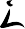 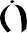 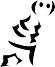 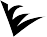 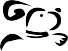 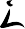 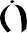 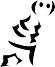 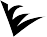 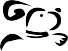 Draw and label two possible designs for the toy box.Explain which design would work best in a child’s bedroom and give reasons to support your choice.